1 Have a go at a Joe Wicks Workout – live on his YouTube Channel at 9am.2 Neil’s Challenge1: 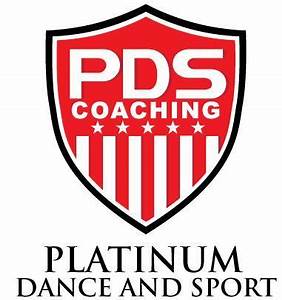 Speed Jumps – using a cone/brush/toy, keeping your feet together, how many times can you jump over the item in 1 minute?3 Set up an obstacle course for your family in the garden, or indoors. Have races and time each other.4 How many keepy ups can you do with a ball, toilet roll or anything else you can find?5 Make up a dance routine for your favourite song. 6 Set up a target throw challenge using beanbags, teddies or balls and buckets or boxes. You can give each targets numbers and turn it into a game7 Hot Lava! Set up cushions or markers on the floor and try to hop from one to the other as THE FLOOR IS LAVA!8 Neil’s Challenge2: Toe Taps – using a ball at your feet, how many toe taps can you do in 1 minute?9 Have a go at one of the ‘Cosmic Kids Yoga’ sessions on their YouTube Channel. The Minecraft one is our favourite!10 Create your own Joe Wicks-style workout for your family to join in with.11 Set up your own egg and spoon race in the garden (you could use balls instead of eggs).12 The Greatest Show – practise your circus skills to put on the Greatest Show – balancing, juggling, peddling.13 Go for a bike ride around your garden. You could even set up a racing course with obstacles and jumps.14 Neil’s Challenge3: How many times can you throw a ball/beanbag/ teddy up and clap before catching it, in 1 minute?15 Dance Party!Put on some music and bust out your best dance moves!16 How long can you run on the spot for without having to stop? Time yourself and your family.17 Plank challenge! Take photos of yourself ‘planking’ in 3 funny places. Email them in so we can share the fun!18 Set up a relay race in the garden – you do a running, hopping, skipping or even a three-legged race!19 Balance Beam. Stick a piece of masking/ parcel tape to the floor. Can you walk along it without falling off?20Neil’s Challenge4: How many star jumps can you complete in 1 minute?21 Have a game of musical statues, showing off your dance moves when the music is on!22 Time for another Joe Wicks live workout session!23 Snowball fight!Ball up some white socks (or any colour) and throw them at one another! Don’t get hit or you’ll turn into a snow statue!24 Set up an outdoor, or indoor, bowling alley using empty plastic bottles and a ball.25 Follow the leader! Copy whatever the leader does – they could do star jumps, hops, climb under and over things etc.26 Neil’s Challenge5: How many burpees can you do in 1 minute? Challenge your parents to have a go too!27 Have a go at one of the ‘Just Dance’ videos on their YouTube Channel.28 Practise your footballing skills with a goal challenge – how many can you score?29 Practise your throwing and catching skills with a partner. How many times can you throw and catch a ball without dropping it?30 Set up your own mini Sports Day for your family – you could have silly races, an obstacle event and more! Email in your photos!